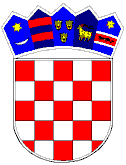 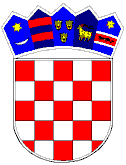 KLASA: 945-03/22-01/04URBROJ: 2158-34-03-22-1Satnica Đakovačka, 27.06.2022.Temeljem članka 49. stavka 4. Zakona o poljoprivrednom zemljištu („Narodne novine“, broj 20/18, 115/18 i 98/19) te članka 31. Statuta Općine Satnica Đakovačka („Službeni glasnik Općine Satnica Đakovačka“, broj 1/09, 1/13, 1/18 i 1/20), Općinsko vijeće Općine Satnica Đakovačka na svojoj 10..sjednici održanoj dana 27. lipnja 2022. godine donosiIZVRŠENJE PROGRAMA
korištenja sredstava ostvarenih od raspolaganja poljoprivrednim zemljištem u vlasništvu Republike Hrvatske za 2021. godinu Članak 1.Ovim programom definira se namjena korištenja sredstava ostvarenih od raspolaganja poljoprivrednim zemljištem u vlasništvu Republike Hrvatske na području Općine Satnica Đakovačka za 2021. godinuČlanak 2.Iz planiranih sredstava od raspolaganja poljoprivrednim zemljištem u vlasništvu Republike Hrvatske na području Općine Satnica Đakovačka za 2021 godinu izvršena su kako slijedi:NAMJENA SREDSTAVA1. 	Katastarsko-geodetske izmjere zemljišta i sređivanje zemljišnih knjiga:2.	Podmirenje dijela stvarnih troškova u vezi s provedbom Zakonanemamo planiranih rashoda vezanih za ovu namjenu3. 	Razminiranje zemljištaNa području Općine Satnica Đakovačka nema minski sumnjivih područja, te se ne planira utrošak sredstava za tu namjenu.4.  Uređenje ruralnog prostora izgradnjom i održavanje ruralne infrastrukture vezane za poljoprivredu i akvakulturu.5.	Uređenje zemljišta u postupku komasacije i hidromelioracije- 	nemamo planiranih rashoda vezanih za ovu namjenu.6.	Očuvanje ugroženih područja i očuvanje biološke raznolikosti7.Sufinanciranje i druge poticajne mjere za unaprjeđenje poljoprivrede- Nije bilo plana rashoda vezanih za ovu namjenu.8. Sufinanciranje aktivnosti izrade programa, projekata i ostalih dokumenata neophodnih za provedbu mjera potpore iz Programa ruralnog razvoja 2014.-2020., a čija se izrada ne sufinancira kroz mjere potpore iz toga Programa, čiji su korisnici jedinice lokalne samouprave.-	nemamo planiranih rashoda vezanih za ovu namjenu9. Druge namjene-	nemamo planiranih rashoda vezanih za ovu namjenuUkupno:
Članak 3.Izvješće o izvršenju Programa objaviti će se u „Službenom glasniku Općine Satnica Đakovačka“.Predsjednik Općinskog vijećaIvan Kuna, mag. ing. agr. v.r.________________________KONTOPRIHODIPlaniranoIzvršeno 31.12.2021.Index642Prihod od zakupa poljoprivrednog zemljišta700.000,00746.822,00106,7UKUPNO  PRIHODI700.000,00746.822,00106,7kontoRashod opisPlaniranoIzvršeno 31.12.2021.Index32375Geodetsko- katarske usluge30.000,0037.490,00124,97Ukupno namjena 1.30.000,0037.490,00124,97KONTORASHODIPlanirano2021Izvršeno 31.12.2021.Index32329Usluge održavanja nerazvrstanih cesta, poljskih puteva i otresnica180.000,0068.112,5037,844214Produženje vodovodne mreže10.000,000,004214Izgradnja sustava odvodnje otpadnih voda 320.000,0020.465,096,39Ukupno namjena 4.510.000,0088.577,5917,37KONTORASHODIPlaniranoIzvršeno 31.12.2021.Index32369Zbrinjavanje napuštenih i izgubljenih životinja80.000,0075.000,0093,7532342Deratizacija50.000,0043.000,0086,0032349Saniranje divljih deponija30.000,000,00-Ukupno namjena 6.160.000,00118.000,0073,75Prihod746.822,00Rashodi244.067,59Neutrošeno prijenos u 2022. god502.754,41